PRISTUPNICA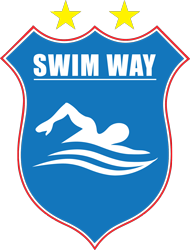 Ime i prezime: _________________________________________________________________Datum rođenja: ________________________________________________________________Adresa stanovanja: _____________________________________________________________Škola/vrtić: ___________________________________________________________________Ime oca: _____________________________________________________________________Ime majke: ___________________________________________________________________Kontakt telefoni: _______________________________________________________________Email: _______________________________________________________________________Zdravstvene specifičnosti deteta (navedite da li dete boluje od šećerne bolesti, epilepsije, mesečarstva, astme, srčanog oboljenja i sl. Da li ima neki telesni deformitet-kičmenog stuba, grudnog koša, stopala): ________________________________________________________________________________________________________________________________________________________________________________________________________________________Da li je dete ranije pohađalo neku sportsku školu i koju: ________________________________________________________________________Ostale sportsko-rekreativne, edukativne ili kulturne aktivnosti koje dete pohađa: ________________________________________________________________________Kako ste čuli za nas?     Internet      Preporuka      Flajer        Plakat          (zaokružiti)Program za koji se prijavljujem: Škola plivanja    Škola vaterpola    Trenažno plivanje   Rekreativno plivanje  (zaokružiti)Svojim potpisom potvrđujem da prihvatam sve odredbe statuta plivačkog kluba Swim Way i dajem verodostojne podatke radi upisa i registracije.Svojim potpisom takođe potvrđujem da sam saglasan/na sa korišćenjem fotografija i video zapisa moga deteta/dece od strane kluba, a u svrhu promovisanja kluba, plivačkog sporta i rekreativnog sporta uopšte.Potpis roditelja: ________________________                                                                                                                                                             Za klub:Potpis člana: ___________________________                                                                                                                                 _____________________                                                                                                                                                          U Beogradu _________20__.godine                                                            (m.p.)